Summary of Benefits and Coverage: What this Plan Covers & What You Pay For Covered Services	Coverage Period: 10/01/2023 – 09/30/2024UMR: CITY OF WOODSTOCK, GEORGIA: 7670-00-411860 003, 004	Coverage for: Individual + Family | Plan Type: HDHP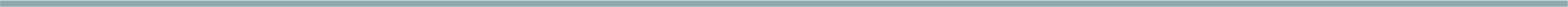 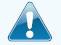 Excluded Services & Other Covered Services:Your Rights to Continue Coverage: There are agencies that can help if you want to continue your coverage after it ends. The contact information for those agencies is U.S. Department of Health and Human Services, Center for Consumer Information and Insurance Oversight, at 1-877-267-2323 x61565 or www.cciio.cms.gov. Other coverage options may be available to you too, including buying individual insurance coverage through the Health Insurance Marketplace. For more information about the Marketplace, visit www.HealthCare.gov or call 1-800-318-2596.Your Grievance and Appeals Rights: There are agencies that can help if you have a complaint against your plan for a denial of a claim. This complaint is called a grievance or appeal. For more information about your rights, look at the explanation of benefits you will receive for that medical claim. Your plan documents also provide complete information to submit a claim, appeal or a grievance for any reason to your plan. Additionally, a consumer assistance program may help you file your appeal. A list of states with Consumer Assistance Programs is available at www.HealthCare.gov and http://cciio.cms.gov/programs/consumer/capgrants/index.html.Does this plan Provide Minimum Essential Coverage? YesMinimum Essential Coverage generally includes plans, health insurance available through the Marketplace or other individual market policies, Medicare, Medicaid, CHIP, TRICARE, and certain other coverage. If you are eligible for certain types of Minimum Essential Coverage, you may not be eligible for the premium tax credit.Does this plan Meet the Minimum Value Standard? YesIf your plan doesn’t meet the Minimum Value Standards, you may be eligible for a premium tax credit to help you pay for a plan through the Marketplace.About these Coverage Examples:Important QuestionsAnswersWhy this Matters:What is the overall deductible?$1,500 person / $3,000 family In-network$6,000 person / $18,000 family Out-of-networkGenerally, you must pay all the costs from providers up to the deductible amount before this plan begins to pay. If you have other family members on the plan, the overall family deductible must be met before the plan begins to pay.Are there services covered before you meet your deductible?Yes. Preventive care services are covered before you meet your deductible.This plan covers some items and services even if you haven’t yet met the deductible amount. But a copayment or coinsurance may apply. For example, this plan covers certain preventive services without cost-sharing and before you meet your deductible. See a list of covered preventive services at https://www.healthcare.gov/coverage/preventive-care-benefits/Are there other deductibles for specific services?No.You don’t have to meet deductibles for specific services.What is the out–of–pocket limit for this plan?$2,250 person / $4,500 family In-network$14,000 person / $42,000 family Out-of-networkThe out-of-pocket limit is the most you could pay in a year for covered services.If you have other family members in this plan, the overall family out-of-pocket limit must be met.What is not included in the out–of–pocket limit?Penalties, premiums, balance billing charges, and health care this plan doesn’t cover.Even though you pay these expenses, they don’t count toward theout-of-pocket limit.Will you pay less if you use a network provider?Yes. See www.umr.com or call 1-800-826-9781 for a list of network providers.This plan uses a provider network. You will pay less if you use a provider in the plan’s network. You will pay the most if you use an out-of-network provider, and you might receive a bill from a provider for the difference between the provider’s charge and what your plan pays (balance billing). Be aware, your network provider might use an out-of-network provider for some services (such as lab work). Check with your provider before you get services.Do you need a referral to see a specialist?No.You can see the specialist you choose without a referral.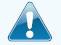 All copayment and coinsurance costs shown in this chart are after your deductible has been met, if a deductible applies.Common Medical EventServices You May NeedWhat You Will PayWhat You Will PayLimitations, Exceptions, & Other Important InformationCommon Medical EventServices You May NeedIn-network(You will pay the least)Out-of-network (You will pay the most)Limitations, Exceptions, & Other Important InformationIf you visit a health care provider’soffice or clinicPrimary care visit to treat an injury or illness10% Coinsurance40% CoinsuranceNoneIf you visit a health care provider’soffice or clinicSpecialist visit10% Coinsurance40% CoinsuranceNoneIf you visit a health care provider’soffice or clinicPreventive care/screening/ immunizationNo charge; Deductible Waived40% CoinsuranceYou may have to pay for services that aren't preventive. Ask your provider if the services you need are preventive. Then check what your plan will pay for.If you have a testDiagnostic test(x-ray, blood work)10% Coinsurance40% CoinsuranceNoneIf you have a testImaging(CT/PET scans, MRIs)10% Coinsurance40% CoinsuranceNoneCommon Medical EventServices You May NeedWhat You Will PayWhat You Will PayLimitations, Exceptions, & Other Important InformationCommon Medical EventServices You May NeedIn-network(You will pay the least)Out-of-network (You will pay the most)Limitations, Exceptions, & Other Important InformationGeneric drugs (Tier 1)10% coinsuranceN/AACA Medications only be filled at First Choice Pharmacies.Specialty medications limited to 30 day supply. Local Retail pharmacies limited to 30 day supply.The plan has adopted the Southern Scripts Variable CopayTM Program to help members who utilize manufacturer copay program save money on prescription drugs. Under the Variable CopayTM Program, your out-of-pocket cost for prescription drugs may be reduced or eliminated by a drug manufacturer’s copay subsidy. If you are eligible to receive a manufacturer copay subsidy for a drug, your copay obligation for that drug will be the maximum manufacturer copay subsidy for that drug.Note: Any manufacturer copay subsidy obtained under the Variable CopayTM Program will not accumulate toward your deductible or out of pocket costs. If you are not eligible to receive a manufacturer copay subsidy your copay obligation will be the copay amount listed for the drug in the standard formulary under the plan. Note: if you are eligible for a manufacturer copay subsidy for a drug but fail to obtain the subsidy, your copay obligation - and the out-of-pocket cost you may be required to pay – will be the maximum manufacturer copay subsidy for that drug. A detailed schedule of subsidies available through the manufacturer copay programs under the Variable CopayTM Program isavailable at crxspecialty.com or may be access free of charge by contacting (877)646-1716.Preferred brand drugs (Tier 2)10% coinsuranceN/AACA Medications only be filled at First Choice Pharmacies.Specialty medications limited to 30 day supply. Local Retail pharmacies limited to 30 day supply.The plan has adopted the Southern Scripts Variable CopayTM Program to help members who utilize manufacturer copay program save money on prescription drugs. Under the Variable CopayTM Program, your out-of-pocket cost for prescription drugs may be reduced or eliminated by a drug manufacturer’s copay subsidy. If you are eligible to receive a manufacturer copay subsidy for a drug, your copay obligation for that drug will be the maximum manufacturer copay subsidy for that drug.Note: Any manufacturer copay subsidy obtained under the Variable CopayTM Program will not accumulate toward your deductible or out of pocket costs. If you are not eligible to receive a manufacturer copay subsidy your copay obligation will be the copay amount listed for the drug in the standard formulary under the plan. Note: if you are eligible for a manufacturer copay subsidy for a drug but fail to obtain the subsidy, your copay obligation - and the out-of-pocket cost you may be required to pay – will be the maximum manufacturer copay subsidy for that drug. A detailed schedule of subsidies available through the manufacturer copay programs under the Variable CopayTM Program isavailable at crxspecialty.com or may be access free of charge by contacting (877)646-1716.If you need drugs to treat your illness or condition.ACA Medications only be filled at First Choice Pharmacies.Specialty medications limited to 30 day supply. Local Retail pharmacies limited to 30 day supply.The plan has adopted the Southern Scripts Variable CopayTM Program to help members who utilize manufacturer copay program save money on prescription drugs. Under the Variable CopayTM Program, your out-of-pocket cost for prescription drugs may be reduced or eliminated by a drug manufacturer’s copay subsidy. If you are eligible to receive a manufacturer copay subsidy for a drug, your copay obligation for that drug will be the maximum manufacturer copay subsidy for that drug.Note: Any manufacturer copay subsidy obtained under the Variable CopayTM Program will not accumulate toward your deductible or out of pocket costs. If you are not eligible to receive a manufacturer copay subsidy your copay obligation will be the copay amount listed for the drug in the standard formulary under the plan. Note: if you are eligible for a manufacturer copay subsidy for a drug but fail to obtain the subsidy, your copay obligation - and the out-of-pocket cost you may be required to pay – will be the maximum manufacturer copay subsidy for that drug. A detailed schedule of subsidies available through the manufacturer copay programs under the Variable CopayTM Program isavailable at crxspecialty.com or may be access free of charge by contacting (877)646-1716.If you need drugs to treat your illness or condition.Non-preferred brand drugs (Tier 3)10% coinsuranceN/AACA Medications only be filled at First Choice Pharmacies.Specialty medications limited to 30 day supply. Local Retail pharmacies limited to 30 day supply.The plan has adopted the Southern Scripts Variable CopayTM Program to help members who utilize manufacturer copay program save money on prescription drugs. Under the Variable CopayTM Program, your out-of-pocket cost for prescription drugs may be reduced or eliminated by a drug manufacturer’s copay subsidy. If you are eligible to receive a manufacturer copay subsidy for a drug, your copay obligation for that drug will be the maximum manufacturer copay subsidy for that drug.Note: Any manufacturer copay subsidy obtained under the Variable CopayTM Program will not accumulate toward your deductible or out of pocket costs. If you are not eligible to receive a manufacturer copay subsidy your copay obligation will be the copay amount listed for the drug in the standard formulary under the plan. Note: if you are eligible for a manufacturer copay subsidy for a drug but fail to obtain the subsidy, your copay obligation - and the out-of-pocket cost you may be required to pay – will be the maximum manufacturer copay subsidy for that drug. A detailed schedule of subsidies available through the manufacturer copay programs under the Variable CopayTM Program isavailable at crxspecialty.com or may be access free of charge by contacting (877)646-1716.More information about prescription drug coverage is available at www.southerns cripts.netACA Medications only be filled at First Choice Pharmacies.Specialty medications limited to 30 day supply. Local Retail pharmacies limited to 30 day supply.The plan has adopted the Southern Scripts Variable CopayTM Program to help members who utilize manufacturer copay program save money on prescription drugs. Under the Variable CopayTM Program, your out-of-pocket cost for prescription drugs may be reduced or eliminated by a drug manufacturer’s copay subsidy. If you are eligible to receive a manufacturer copay subsidy for a drug, your copay obligation for that drug will be the maximum manufacturer copay subsidy for that drug.Note: Any manufacturer copay subsidy obtained under the Variable CopayTM Program will not accumulate toward your deductible or out of pocket costs. If you are not eligible to receive a manufacturer copay subsidy your copay obligation will be the copay amount listed for the drug in the standard formulary under the plan. Note: if you are eligible for a manufacturer copay subsidy for a drug but fail to obtain the subsidy, your copay obligation - and the out-of-pocket cost you may be required to pay – will be the maximum manufacturer copay subsidy for that drug. A detailed schedule of subsidies available through the manufacturer copay programs under the Variable CopayTM Program isavailable at crxspecialty.com or may be access free of charge by contacting (877)646-1716.More information about prescription drug coverage is available at www.southerns cripts.netSpecialty drugs (Tier 4)10% coinsuranceN/AACA Medications only be filled at First Choice Pharmacies.Specialty medications limited to 30 day supply. Local Retail pharmacies limited to 30 day supply.The plan has adopted the Southern Scripts Variable CopayTM Program to help members who utilize manufacturer copay program save money on prescription drugs. Under the Variable CopayTM Program, your out-of-pocket cost for prescription drugs may be reduced or eliminated by a drug manufacturer’s copay subsidy. If you are eligible to receive a manufacturer copay subsidy for a drug, your copay obligation for that drug will be the maximum manufacturer copay subsidy for that drug.Note: Any manufacturer copay subsidy obtained under the Variable CopayTM Program will not accumulate toward your deductible or out of pocket costs. If you are not eligible to receive a manufacturer copay subsidy your copay obligation will be the copay amount listed for the drug in the standard formulary under the plan. Note: if you are eligible for a manufacturer copay subsidy for a drug but fail to obtain the subsidy, your copay obligation - and the out-of-pocket cost you may be required to pay – will be the maximum manufacturer copay subsidy for that drug. A detailed schedule of subsidies available through the manufacturer copay programs under the Variable CopayTM Program isavailable at crxspecialty.com or may be access free of charge by contacting (877)646-1716.Facility fee (e.g., ambulatory surgery center)10% Coinsurance40% CoinsuranceCommon Medical EventServices You May NeedWhat You Will PayWhat You Will PayLimitations, Exceptions, & Other Important InformationCommon Medical EventServices You May NeedIn-network(You will pay the least)Out-of-network (You will pay the most)Limitations, Exceptions, & Other Important InformationIf you haveoutpatient surgeryPhysician/surgeon fees10% Coinsurance40% CoinsurancePreauthorization is required. If you don’t getpreauthorization, benefits could be reduced by $250 of the total cost of the service.If you need immediate medical attentionEmergency room care10% Coinsurance10% CoinsuranceIn-network deductible applies to Out-of-network benefitsIf you need immediate medical attentionEmergency medical transportation10% Coinsurance10% CoinsuranceIn-network deductible applies to Out-of-network benefitsIf you need immediate medical attentionUrgent care10% Coinsurance40% CoinsuranceNoneIf you have a hospital stayFacility fee(e.g., hospital room)10% Coinsurance40% CoinsurancePreauthorization is required. If you don’t get preauthorization, benefits could be reduced by $250 of the total cost of the service.If you have a hospital stayPhysician/surgeon fee10% Coinsurance40% CoinsurancePreauthorization is required. If you don’t get preauthorization, benefits could be reduced by $250 of the total cost of the service.If you have mental health, behavioral health, or substance abuse servicesOutpatient services10% Coinsurance40% CoinsurancePreauthorization is required for Partial hospitalization. If you don’t get preauthorization, benefits could be reduced by $250 of the total cost of the service.If you have mental health, behavioral health, or substance abuse servicesInpatient services10% Coinsurance40% CoinsurancePreauthorization is required. If you don’t get preauthorization, benefits could be reduced by $250 of the total cost of the service.Common Medical EventServices You May NeedWhat You Will PayWhat You Will PayLimitations, Exceptions, & Other Important InformationCommon Medical EventServices You May NeedIn-network(You will pay the least)Out-of-network (You will pay the most)Limitations, Exceptions, & Other Important InformationIf you are pregnantOffice visitsNo charge; Deductible Waived40% CoinsuranceCost sharing does not apply to certain preventive services. Depending on the type of services, deductible, copayment or coinsurance may apply. Maternity care may include tests and services described elsewhere in the SBC (i.e. ultrasound).If you are pregnantChildbirth/delivery professional services10% Coinsurance40% CoinsuranceCost sharing does not apply to certain preventive services. Depending on the type of services, deductible, copayment or coinsurance may apply. Maternity care may include tests and services described elsewhere in the SBC (i.e. ultrasound).If you are pregnantChildbirth/delivery facility services10% Coinsurance40% CoinsuranceCost sharing does not apply to certain preventive services. Depending on the type of services, deductible, copayment or coinsurance may apply. Maternity care may include tests and services described elsewhere in the SBC (i.e. ultrasound).If you need help recovering or have other special health needsHome health care10% Coinsurance40% Coinsurance120 Maximum visits per calendar year; Preauthorization is required. If you don’t get preauthorization, benefits could be reduced by $250 of the total cost of the service.If you need help recovering or have other special health needsRehabilitation services10% Coinsurance40% CoinsuranceNoneIf you need help recovering or have other special health needsHabilitation services10% Coinsurance40% CoinsuranceHabilitation services for Learning Disabilities are not covered.If you need help recovering or have other special health needsSkilled nursing care10% Coinsurance40% Coinsurance30 Maximum days per calendar year; Preauthorization is required. If you don’t get preauthorization, benefits could be reduced by $250 of the total cost of the service.Common Medical EventServices You May NeedWhat You Will PayWhat You Will PayLimitations, Exceptions, & Other Important InformationCommon Medical EventServices You May NeedIn-network(You will pay the least)Out-of-network (You will pay the most)Limitations, Exceptions, & Other Important InformationDurable medical equipment10% Coinsurance40% CoinsurancePreauthorization is required for DME in excess of $500 for rentals or $1,500 for purchases. If you don’t get preauthorization, benefits could be reduced by $250 per occurrence.Hospice service10% Coinsurance40% CoinsuranceNoneIf your child needs dental or eye careChildren’s eye examNot coveredNot coveredNoneIf your child needs dental or eye careChildren’s glassesNot coveredNot coveredNoneIf your child needs dental or eye careChildren’s dental check-upNot coveredNot coveredNoneServices Your Plan Does NOT Cover (Check your policy or plan document for more information and a list of any other excluded services.)Services Your Plan Does NOT Cover (Check your policy or plan document for more information and a list of any other excluded services.)Services Your Plan Does NOT Cover (Check your policy or plan document for more information and a list of any other excluded services.)AcupunctureInfertility treatmentRoutine eye care (Adult)Bariatric surgeryLong-term careRoutine foot careCosmetic surgeryNon-emergency care when traveling outside the U.S.Weight loss programsDental care (Adult)Private-duty nursingOther Covered Services (Limitations may apply to these services. This isn’t a complete list. Please see your plan document.)Other Covered Services (Limitations may apply to these services. This isn’t a complete list. Please see your plan document.)Chiropractic careHearing aids (when due to illness/injury)Peg is Having a Baby(9 months of in-network pre-natal care and a hospital delivery)The plan's overall deductible	$1,500Specialist coinsurance	10%Hospital (facility) coinsurance	10%Other coinsurance	10%This EXAMPLE event includes services like: Specialist office visits (pre-natal care) Childbirth/Delivery Professional Services Childbirth/Delivery Facility ServicesDiagnostic tests (ultrasounds and blood work)Specialist visit (anesthesia)Total Example Cost	$12,700 In this example, Peg would pay:		Cost SharingDeductibles	$1,500Copayments	$0Coinsurance	$800What isn’t coveredLimits or exclusions	$70The total Peg would pay is	$2,370Managing Joe’s type 2 Diabetes(a year of routine in-network care of a well- controlled condition)Mia’s Simple Fracture(in-network emergency room visit and follow up care)Peg is Having a Baby(9 months of in-network pre-natal care and a hospital delivery)The plan's overall deductible	$1,500Specialist coinsurance	10%Hospital (facility) coinsurance	10%Other coinsurance	10%This EXAMPLE event includes services like: Specialist office visits (pre-natal care) Childbirth/Delivery Professional Services Childbirth/Delivery Facility ServicesDiagnostic tests (ultrasounds and blood work)Specialist visit (anesthesia)Total Example Cost	$12,700 In this example, Peg would pay:		Cost SharingDeductibles	$1,500Copayments	$0Coinsurance	$800What isn’t coveredLimits or exclusions	$70The total Peg would pay is	$2,370The plan's overall deductible	$1,500Specialist coinsurance	10%Hospital (facility) coinsurance	10%Other coinsurance	10%The plan's overall deductible	$1,500Specialist coinsurance	10%Hospital (facility) coinsurance	10%Other coinsurance	10%Peg is Having a Baby(9 months of in-network pre-natal care and a hospital delivery)The plan's overall deductible	$1,500Specialist coinsurance	10%Hospital (facility) coinsurance	10%Other coinsurance	10%This EXAMPLE event includes services like: Specialist office visits (pre-natal care) Childbirth/Delivery Professional Services Childbirth/Delivery Facility ServicesDiagnostic tests (ultrasounds and blood work)Specialist visit (anesthesia)Total Example Cost	$12,700 In this example, Peg would pay:		Cost SharingDeductibles	$1,500Copayments	$0Coinsurance	$800What isn’t coveredLimits or exclusions	$70The total Peg would pay is	$2,370This EXAMPLE event includes services like: Primary care physician office visits (including disease education)Diagnostic tests (blood work)Prescription drugsDurable medical equipment (glucose meter)This EXAMPLE event includes services like: Emergency room care (including medical supplies) Diagnostic tests (x-ray)Durable medical equipment (crutches)Rehabilitation services (physical therapy)Peg is Having a Baby(9 months of in-network pre-natal care and a hospital delivery)The plan's overall deductible	$1,500Specialist coinsurance	10%Hospital (facility) coinsurance	10%Other coinsurance	10%This EXAMPLE event includes services like: Specialist office visits (pre-natal care) Childbirth/Delivery Professional Services Childbirth/Delivery Facility ServicesDiagnostic tests (ultrasounds and blood work)Specialist visit (anesthesia)Total Example Cost	$12,700 In this example, Peg would pay:		Cost SharingDeductibles	$1,500Copayments	$0Coinsurance	$800What isn’t coveredLimits or exclusions	$70The total Peg would pay is	$2,370Total Example Cost	$5,600Peg is Having a Baby(9 months of in-network pre-natal care and a hospital delivery)The plan's overall deductible	$1,500Specialist coinsurance	10%Hospital (facility) coinsurance	10%Other coinsurance	10%This EXAMPLE event includes services like: Specialist office visits (pre-natal care) Childbirth/Delivery Professional Services Childbirth/Delivery Facility ServicesDiagnostic tests (ultrasounds and blood work)Specialist visit (anesthesia)Total Example Cost	$12,700 In this example, Peg would pay:		Cost SharingDeductibles	$1,500Copayments	$0Coinsurance	$800What isn’t coveredLimits or exclusions	$70The total Peg would pay is	$2,370In this example, Joe would pay:	In this example, Mia would pay:	Note: These numbers assume the patient does not participate in the plan’s wellness program. If you participate in the plan’s wellness program, you may be able to reduce your costs. For more information about the wellness program, please contact: www.umr.com or call 1-800-826-9781.*Note: This plan has other deductibles for specific services included in this coverage example. See "Are there other deductibles for specific services?”" row above.Note: These numbers assume the patient does not participate in the plan’s wellness program. If you participate in the plan’s wellness program, you may be able to reduce your costs. For more information about the wellness program, please contact: www.umr.com or call 1-800-826-9781.*Note: This plan has other deductibles for specific services included in this coverage example. See "Are there other deductibles for specific services?”" row above.Note: These numbers assume the patient does not participate in the plan’s wellness program. If you participate in the plan’s wellness program, you may be able to reduce your costs. For more information about the wellness program, please contact: www.umr.com or call 1-800-826-9781.*Note: This plan has other deductibles for specific services included in this coverage example. See "Are there other deductibles for specific services?”" row above.